Dear Parish Family,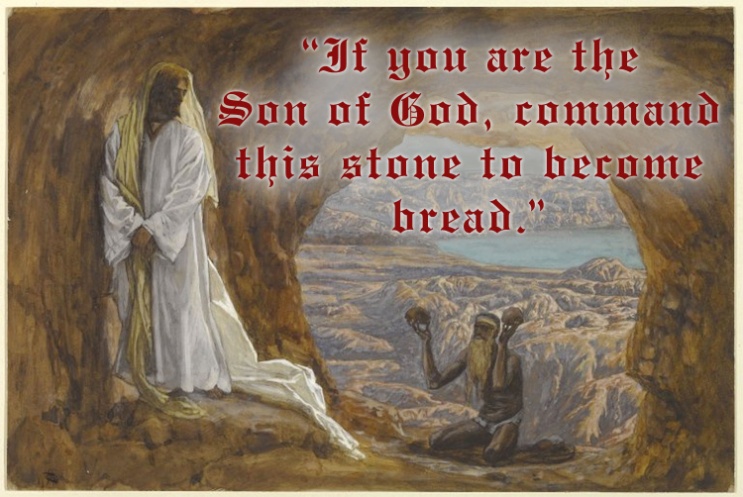 During Lent, our RCIA (Rite of Christian Initiation of Adults) and RCIC (Rite of Christian Initiation of Children) catechumens begin their final preparation for the sacraments of Baptism, Confirmation, and Eucharist which they will receive at the Easter Vigil Liturgy.  This weekend we will celebrate the Rite of Sending at the 9:30 a.m. Mass.  We, as a community, send our catechumens to the Cathedral for the Rite of Election.  At the Rite of Election, on the basis of the testimony of their sponsors and catechists and on the reaffirmation of the intention of the catechumens and candidates themselves, Archbishop Thompson will declare them ready to take part in the Sacraments of Initiation.  This year we have seven catechumens, five adults, and two children.  In addition, at the Easter Vigil, one adult candidate will be received into the Catholic Church and receive First Eucharist and Confirmation, one already Catholic adult will receive the Sacrament of Confirmation, and two already Catholic adults will receive Confirmation and First Eucharist.  Saturday is the 3rd anniversary of the death of Fr. Kevin Morris.  Fr. Kevin became a priest after the death of his wife.  During their marriage, they lived in Little Flower parish.  Fr. Kevin was the brother of parishioner Terri Morris-Downs.  Please remember Fr. Kevin and his family in your prayers.                                    Please make a note that our Parish Penance Service will be Wednesday, March 16, at 7:00 p.m.  Several priests will be here to help with confessions.Finally, the Archbishop has decided that beginning immediately, masks will be optional for Eucharistic Ministers who are distributing Holy Communion.  Therefore, masks are optional for Altar Servers as well.  Have a wonderful week.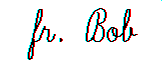 We remember our parishioner, Marilyn Jones, who passed away on February 26 and whose funeral liturgy was celebrated here on March 5.  In addition to being our choir accompanist for 30 years, Marilyn was at one time a member of the Parish Council and took Communion to the homebound. Please keep all of Marilyn’s family and friends in your thoughts and prayers during this difficult time.  May God welcome Marilyn into his eternal glory.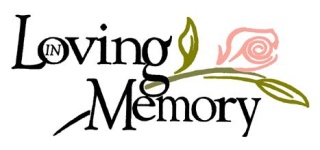 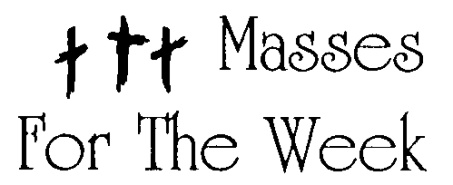 For the Week of 	 March 7 - 13, 2022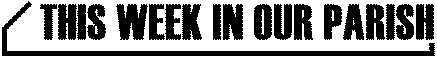 March 6 - 13, 2022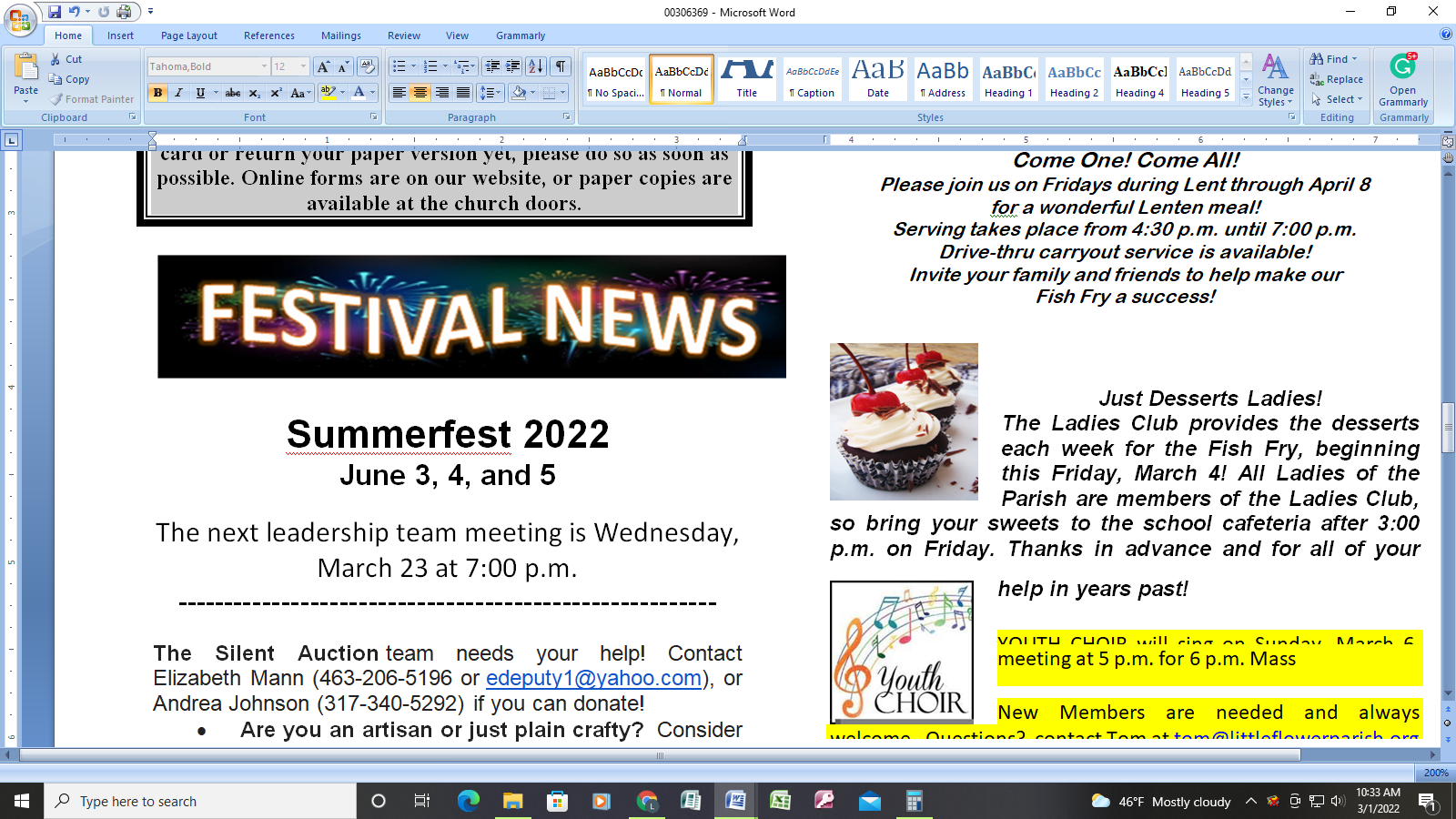 Summerfest 2022June 3, 4, and 5The next leadership team meeting is Wednesday, March 23 at 7:00 p.m.--------------------------------------------------------   The Silent Auction team needs your help! Contact Elizabeth Mann (463-206-5196 or edeputy1@yahoo.com), or Andrea Johnson (317-340-5292) if you can donate!Are you an artisan or just plain crafty?  Consider donating a unique, one of a kind, or handmade item.  It can be a very special way to share your talent with our parish and help us reach our fundraising goal at the same time.Can you or your employer offer new goods or services valued in excess of $25?  Consider donating them!Are you a Colts or Pacers season ticket holder?  Consider donating a pair (or more) of your tickets for just one game next year.Do you have a timeshare or vacation property?  Consider donating a week this year.Used Book Sale – Donate your used books to the festival!  You may bring your donations to the Parish Center during regular office hours (9 a.m. to 3 p.m. M-F).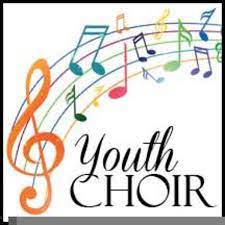 YOUTH CHOIR will sing on Sunday, March 6, meeting at 5 p.m. for 6 p.m. Mass  New Members are needed and always welcome.  Questions?  contact Tom at tom@littleflowerparish.orgWeekend Mass Attendance (weekly averages)December 2019 – February 2020	(pre-pandemic)	608June 2020 - November 2020			219December 2020 – May 2021			280June 2021 – November 2021			397December 2021 - January 2022 			410February 2022					449Ladies Club 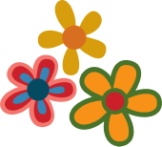 Annual Bedding Plant SaleOrder forms are at all church entrances for the Ladies Club annual bedding plant sale, or you may go to the Little Flower website at www.littleflowerparish.org. Please include payment with your orders. Deadline is Monday, March 28, 2022, and pick-up will be on Friday, April 29, from 3 p.m. -7:30 p.m. in front of Church. Please call Anita Moody with any questions at 317-918-0997. Readings for March 12 and 13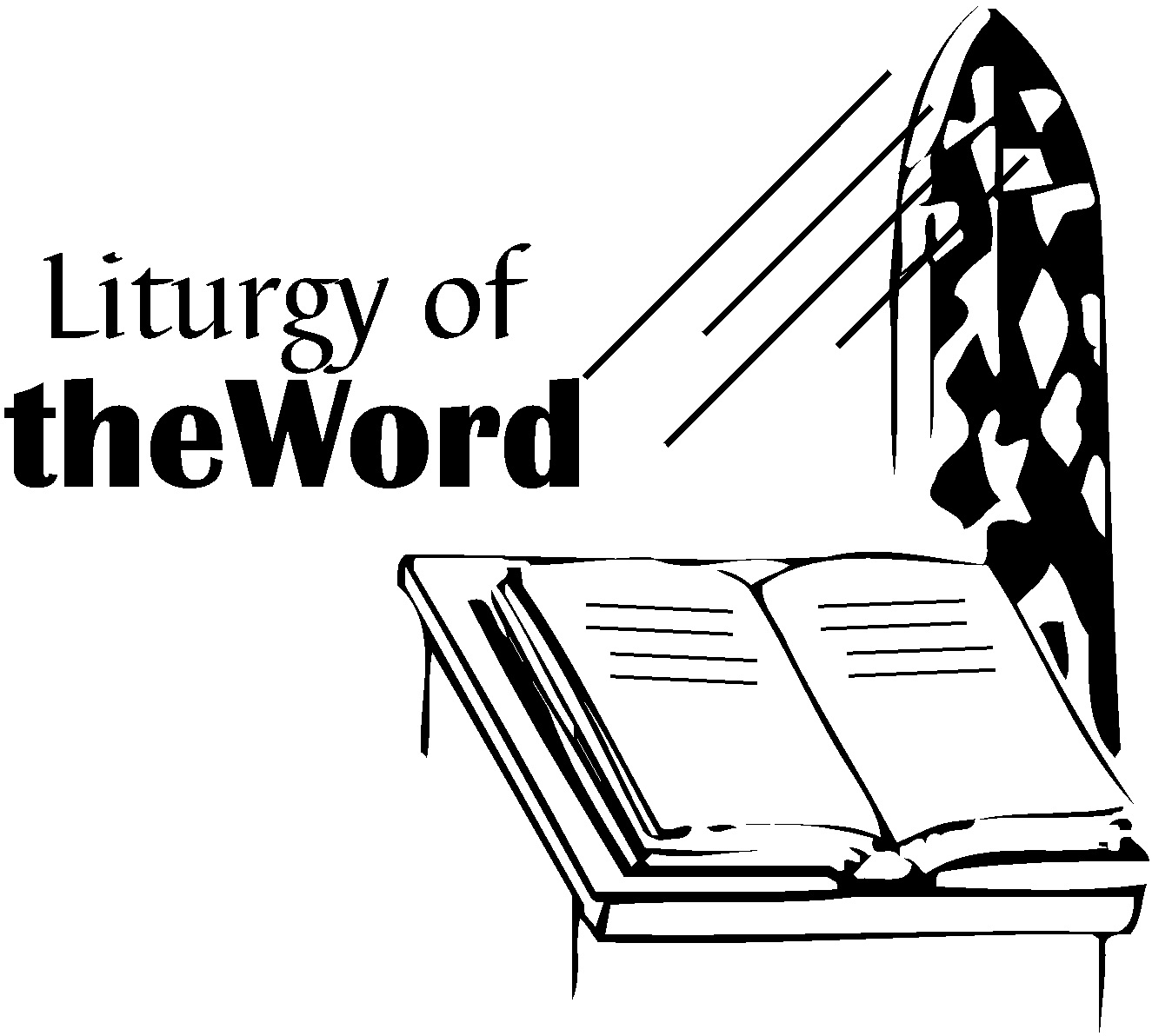 2nd Sunday of LentGenesis 15:5-12, 17-18Philippians 3:17—4:1Luke 9:28b-36To read the readings on-line, go to https://bible.usccb.org/bible/readings/031322.cfm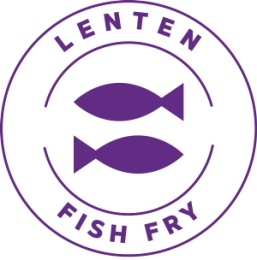 Come One! Come All!Please join us on Fridays during Lent through April 8 for a wonderful Lenten meal!Serving takes place from 4:30 p.m. until 7:00 p.m.  Drive-thru carryout service is available!Invite your family and friends to help make our Fish Fry a success!Just Desserts Ladies!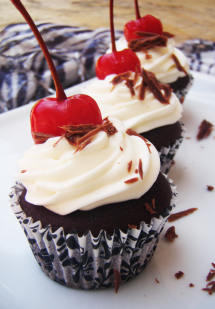 The Ladies Club provides the desserts each week for the Fish Fry! All Ladies of the Parish are members of the Ladies Club, so bring your sweets to the school cafeteria after 3:00 p.m. on Friday. Thanks in advance and for all of your help in years past!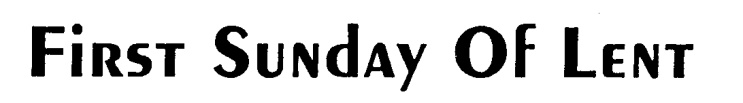 Please keep our ill and homebound parishioners and friends in your thoughts and prayers, especially the following people who have requested prayers for various reasons:  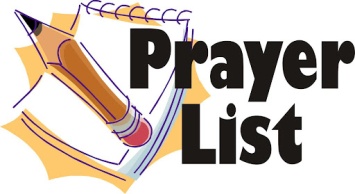 Bill Ajamie, Tricia Allstatt,  Charles Aughe , Jane Bell, Esther Capps, Joe Clegg, Steve Critelli,  Dan Dugan, Sherri (Ruegamer) Dugger, Joanna Estes, Forestal Family, Roberta Galluzzi, Charlene Fisher, Carol Freeland,  Haydee Gloria, Charlie Goodman, Margie Greene, Lois Irwin, Fr. Paul Koetter,  Bobbie Lawless, Mitzi Loomis, Larry Lynch, Catherine McKenna-Sexton, Cathy Mears, Gene Miller, Bill Rathz, Judy Rathz, Scott Rhinehart, Lourdes Riedeman, Denice Rose, Gary Walters, Janet Wilkerson.If you get a chance, please send them a card or a note. It will brighten their day. This week we especially want to remember:Cathy Mears2031 Kildare Avenue, Indianapolis, IN 46218Pray for our active military family/friends:Brian Ledgerwood, serving on the USS Theodore Roosevelt, son of Diane Anderson. Victor Franco, serving at Malmstrom Air Force Base in Great Falls, MT.Matthew Hughey, serving at Scott Air Force Base – nephew of Rita Cooning.If you or someone in your family is ill or serving our country and would like their name listed in the bulletin so others can pray for them, please contact Peggy Clegg at 317-357-8352 or pclegg@littleflowerparish.org.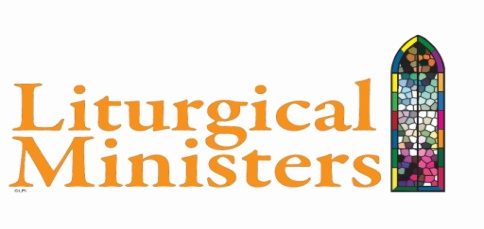 Eucharistic Ministers, Lectors, and ServersThe next schedule for the months of April-May-June will be out soon. Please submit your days off. The cut-off date is March 21. Eucharistic Ministers send your emails to duvkote@aol.com, 317-531-6877 (cell), or phone and leave a message 317-356-3488. Lectors send your emails to Katie Leszcynski at kleszcynski@gmail.com.  Servers send your emails to Lisa Gibbons at lgibbons@littleflowerparish.org.   Thank you.Don’t forget on Sunday, March 13, 2022 at 2 a.m., we will set our clocks forward by one hour. Happy Spring!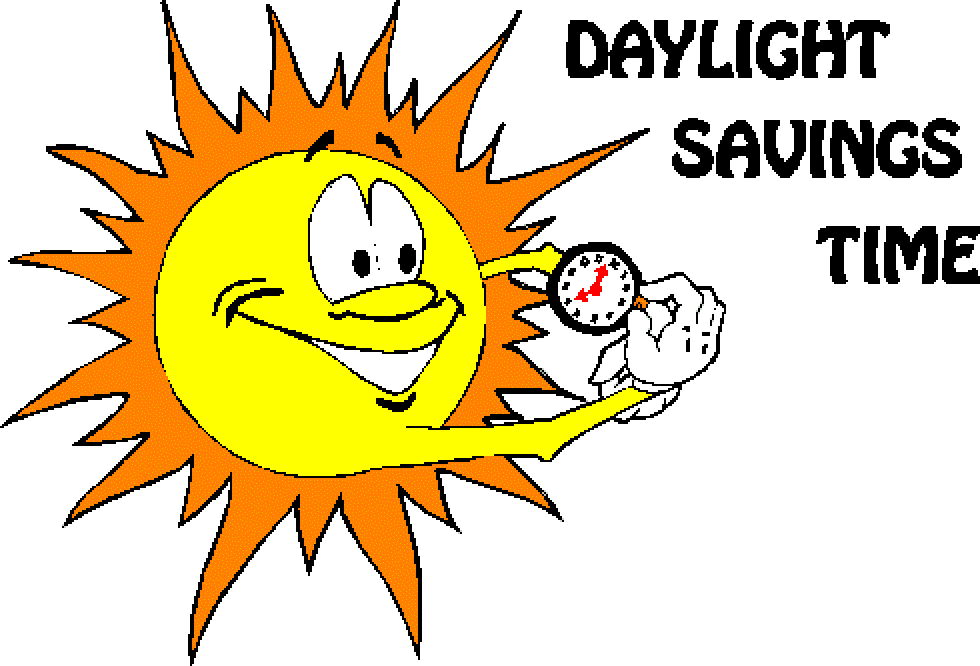 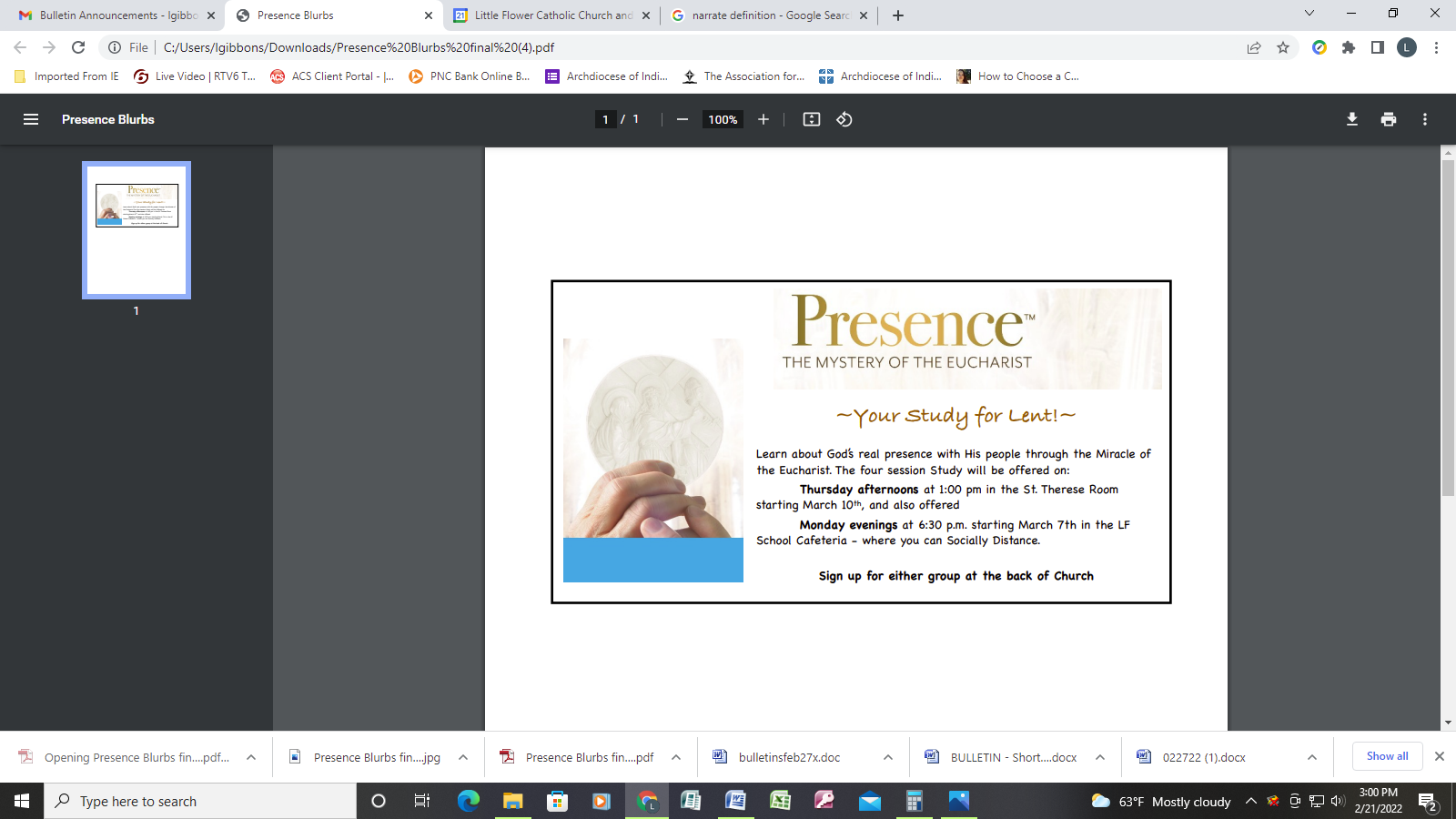 Knights of Columbus Fatima Event Center 1040 North Post Road The Knights of Columbus Fatima Council No. 3228 will be serving Breakfast on Sunday, March 6 from 8:30 a.m. to Noon. The cost is $8.00 for adults, $4.00 for children under 12, and children under 5 are free. The Fatima Council will also host a St. Patrick’s Day Party on Saturday, March 12. The kitchen opens up at 6:00 p.m. featuring spicy Irish Stew and corned beef sandwiches. Entertainment provided by the Irish Stew band.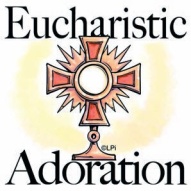 Reopening of the Adoration Chapel!The chapel was such a blessing to all those involved. Please, prayerfully consider spending time in the chapel. If interested, contact Bobbie Lawless at 317-727-2395 or Diane Deputy at 765-479-5153.PPS-Parish, Parent, and SchoolMeetings take place at 6:30 p.m. in Duffey Hall on March 24, April 28, and May 19. Come to a meeting to learn more information about being involved and working together.  Visit our table at the Fish Fry on March 11 for upcoming events for the St. Patrick's Day Parade and Indians Baseball Game. Contact Jennifer Lathrop at 317-326-6252 or lathropjj@gmail.com for more information.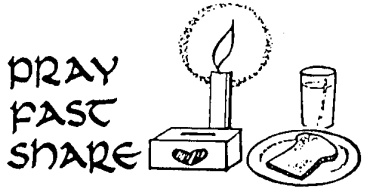 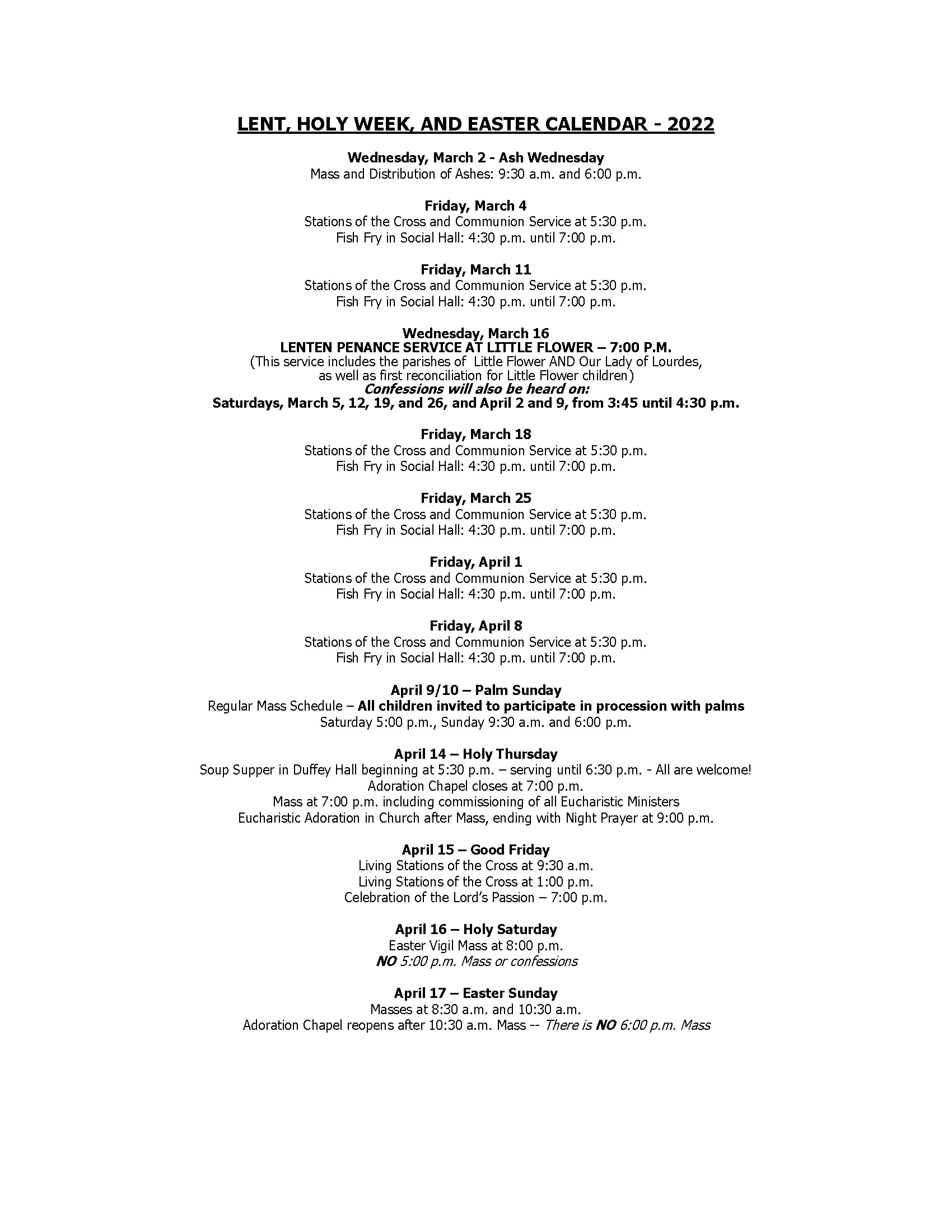 07MarchMonday 5:30 p.m.Mary, Charles, & Patrick O’Hara by James T. O’Hara08MarchTuesday 5:30 p.m.Souls in Purgatory by John T. Kelly09MarchWednesday 11:00 a.m.Regina Kanney by the Ladies Club10MarchThursday 5:30 p.m.Bryan Cuppy by Donna & Thomas Kemp11MarchFriday  9:30 a.m.Mathew Kirby Summers 5:30 p.m.Way of the Cross and Communion Service12MarchSaturday – The Vigil of the 2nd Sunday of Lent5:00 p.m.For the People13MarchSunday – The Second Sunday of Lent9:30 a.m.Shirley Gregory by Cheryl Dinn & Eileen Mader6:00 p.m.David Oliva by Jesse & Consuelo QuirozDAYROOMTIMEGROUPSundayChurch9:30 a.m.Children’s LiturgyChurch9:30 a.m.RCIA Rite of Sending Duffey Hall(school café) 10:30 a.m.Coffee and DonutsSchool 10:30 a.m. Religious EdSchool10:30 a.m.RCIA for ChildrenSS. Peter & Paul Cathedral2:00 p.m.RCIA Rite of ElectionSt. Patrick7:00 p.m.Invite CommissionMondaySt. Therese6:30 p.m.SoulCoreDuffey Hall(school café)6:30 p.m.The PresenceTuesdayScout Room6:30 p.m.Cub Scouts Pack #126St. Therese7:00 p.m.RCIAChurch7:00 p.m.ChoirGym7:30 p.m.LFACWednesdayChurch/PC11:00 a.m.Adventuresome GroupSt. Patrick 7:00 p.m. Parish CouncilThursdaySt. Therese1:00 p.m. The PresenceSt. Therese8:00 p.m.AA FridayDuffey Hall(school café)4:30 p.m.Fish FryGym5:30 p.m.Intramural BasketballSaturdaySundayDaylight Savings Time beginsDaylight Savings Time beginsDaylight Savings Time beginsChurch9:30 a.m.Children’s LiturgyDuffey Hall(school café) 10:30 a.m.Coffee and DonutsSchool 10:30 a.m. Religious EdSchool10:30 a.m.RCIA for ChildrenSt. Therese3:30 p.m.Confirmation PrepSTEWARDSHIP CORNER  Your Gifts of TreasureSTEWARDSHIP CORNER  Your Gifts of TreasureWeekly Budget Goal$           13,000.00Collection of February 26 and 27$           11,785.51Electronic Contributions 2/21-2/25$             3,042.00Fiscal Year 2021-2022 Actual$          449,381.18Fiscal Year 2021-2022 Budget$          455,000.00Fiscal Year 2021-2022 DEFICIT$          -  5,618.82 Home Improvement FundHome Improvement FundDecember Contributions $       1,928.00January Contributions $       2,014.00 February Contributions $       1,905.00If you did not complete your online stewardship intention card or return your paper version yet, please do so as soon as possible. Online forms are on our website, or paper copies are available at the church doors.  If you did not complete your online stewardship intention card or return your paper version yet, please do so as soon as possible. Online forms are on our website, or paper copies are available at the church doors.  